Information provided in response to this consultation, including personal information, may be subject to publication or disclosure in accordance with the access to information regimes, primarily the Freedom of Information Act 2000 and the Data Protection Act 1998.If you want all, or any part, of your response to be treated as confidential, please explain why you consider it to be confidential.If a request for disclosure of the information you have provided is received, your explanation about why you consider it to be confidential will be taken into account, but no assurance can be given that confidentiality can be maintained. An automatic confidentiality disclaimer generated by your IT system will not, of itself, be regarded as binding on the Department.The Department will process your personal data (name and address and any other identifying material) in accordance with the Data Protection Act 1998, and in the majority of circumstances, this will mean that your personal data will not be disclosed to third parties.If you have a query relating to the policy content of the consultation you can contact the Department by telephone: 0370 000 2288 or via the Department's 'Contact Us' page.If you have a query relating to the consultation process you can contact the Public Communications Unit on:Telephone: 0370 0002288e-mail: consultation.unit@education.gsi.gov.ukPlease mark an 'X' in the box that best describes you as a respondent.1 Do you agree with the proposal to widen the purposes for which data from the National Pupil Database can be shared? Please explain the reasons for your answer.2 How could you or your organisation potentially use the data?3 What do you see as the benefits of widening the purposes for which data can be shared?4  Do you have any other comments you would like to make about the proposals in this consultation document?5 Please let us have your views on responding to this consultation (e.g. the number and type of questions, whether it was easy to find, understand, complete etc.).Thank you for taking the time to let us have your views. We do not intend to acknowledge individual responses unless you place an 'X' in the box below.Please acknowledge this reply 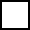 Here at the Department for Education we carry out our research on many different topics and consultations. As your views are valuable to us, would it be alright if we were to contact you again from time to time either for research or to send through consultation documents?All DfE public consultations are required to meet the Cabinet Office Principles on ConsultationThe key Consultation Principles are:departments will follow a range of timescales rather than defaulting to a 12-week period, particularly where extensive engagement has occurred beforedepartments will need to give more thought to how they engage with and consult with those who are affectedconsultation should be ‘digital by default', but other forms should be used where these are needed to reach the groups affected by a policy; andthe principles of the Compact between government and the voluntary and community sector will continue to be respected. Responses should be completed on-line or emailed to the relevant consultation email box. However, if you have any comments on how DfE consultations are conducted, please contact Carole Edge, DfE Consultation Coordinator, tel: 0370 000 2288 / email: carole.edge@education.gsi.gov.ukThank you for taking time to respond to this consultation.Completed questionnaires and other responses should be sent to the address shown below by 18 December 2012Send by post to: Public Communications Unit, LG36, Mowden Hall, Staindrop Road, Darlington, DL9 3BGSend by e-mail to: NPD.Consultation@education.gsi.gov.ukProposed amendments to Individual Pupil Information Prescribed Persons RegulationsConsultation Response FormThe closing date for this consultation is: 18 December 2012
Your comments must reach us by that date.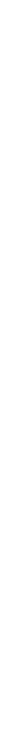 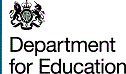 Please tick if you want us to keep your response confidential.Reason for confidentiality:Reason for confidentiality:Name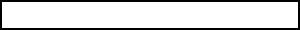 Organisation (if applicable)Address: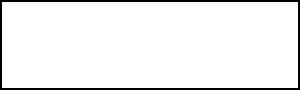 Teacher/Head teacherParent/CarerPupil/StudentTeacher UnionVoluntary Sector/Not-for-profit OrganisationLocal AuthorityCommercial OrganisationResearcher/HEIGovernment OrganisationOtherAgreeDisagreeNot sureYesNo